Уважаемый Рамзан Ахматович!1-3 марта 2017 года на территории ГБУЗ «Консультативно-диагностическая поликлиника № 121 Департамента здравоохранения города Москвы» пройдет «Стажировка для руководителей учреждений системы здравоохранения».  Уникальное мероприятие рассчитано на узкий круг специалистов - принять участие в мероприятии смогут всего лишь 20 человек. Формат стажировки гарантирует индивидуальный подход к каждому делегату. В процессе мероприятия участники смогут обсудить наиболее актуальные вопросы в сфере здравоохранения. Стажировку проведут главный внештатный специалист по первичной медико-санитарной помощи взрослому населению ДЗМ, главный врач ГБУЗ «КДП №121 ДЗМ» Тяжельников Андрей Александрович, а также его заместители. Участники мероприятия получат уникальную возможность посетить одно из ведущих медицинских учреждений столицы - ГБУЗ «КДП №121 ДЗМ», а также филиалы поликлиники. Ключевыми вопросами стажировки станут:Эффективное управление медицинской организацией;Повышение эффективности работы медицинского персонала;Менеджмент сестринской деятельности;Финансово-хозяйственная деятельность учреждений здравоохранения;Юридическое обеспечение медицинской деятельности;Организация эффективной работы клиники со страховыми компаниями по ОМС и ДМС;Рабочая деятельность будет дополнена вечерней культурно-развлекательной программой.Уважаемый Рамзан Ахматович! Учитывая особую значимость вопросов,  обсуждаемых в ходе мероприятия, просим Вас проинформировать подведомственные учреждения Министерства здравоохранения Чеченской Республики и посодействовать в сборе рабочей группы от региона. Наибольший эффект от работы будет достигнут в том случае, если в стажировке примут участие не только руководители медицинских учреждение, но и их заместители.Кроме того, просим Вас оказать информационную поддержку и разместить пресс-релиз о стажировке, а также программу мероприятия на сайте Министерства здравоохранения Чеченской Республики. Участие в знаковом событии отрасли поможет решить наиболее важные вопросы здравоохранения, а также поспособствует обмену опытом между руководителями медицинских учреждений разных регионов России.Руководитель проекта окажет активное содействие дальнейшему развитию контактов,     установившихся в ходе мероприятия. Каждый из участников будет обеспечен информационно-аналитической поддержкой во время работы и по завершению работы стажировки.По вашему региону мероприятие курирует Фёдорова Виктория Юрьевна.                                                       Тел.: 8 (499) 372-10-39, 8 (963) 639-17-66, или e-mail: v.fedorova@od-group.ruУчитывая ограничение по количеству участников, связанных с техническими  особенностями проведения мероприятия, просим Вас сообщить о принятии решения не позднее  20 января  2017 года.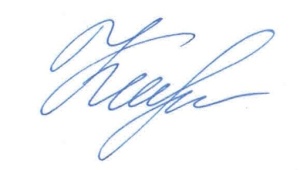 С уважением,Исполнительный директор                                        Кулькова С.В.Отраслевой журнал «Руководитель»ИСХ. № 1706 от 11 января 2017 г.О проведении  выездного практического семинара совместно с ГБУЗ «КДП №121» ДЗМ «Стажировка для руководителей учреждений системы здравоохранения»Главе  Чеченской Республики Кадырову Р.А.